MODELLO B2 - OFFERTA TECNICA/ECONOMICAPROCEDURA APERTA SVOLTA IN MODALITA’ TELEMATICA PER L’AFFIDAMENTO DEL SERVIZIO DI TESORERIA DEL COMUNE DI CASTEL SAN NICCOLO’ (AR) TRAMITE LA PIATTAFORMA START – CIG  9419710E96Il sottoscritto  	nato a	il  	in qualità di	 	autorizzato a rappresentare legalmente 	con sede legale in	Via	n 	Codice Fiscale	Partita IVA 	con riferimento alla gara indetta da Codesto Ente per l’affidamento del servizio di Tesoreria per il periodo 01/01/2023 – 31/12/2027, presenta la propria migliore offerta come di seguito indicato: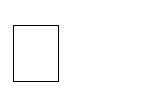 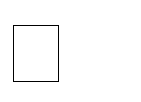 B2. ELEMENTI ECONOMICIPunteggio max attribuibile PUNTI 35PUNTEGGIO CORRISPONDENTE1.   Tasso di interesse passivo sull’anticipazione di tesoreria: riferito al tasso Euribor a tre mesi, base 365gg., media mese precedente, vigente tempo per tempo, ridotto o aumentato dello spread offerto (senza applicazioni di commissioni). (MAX PUNTI 15)PUNTI 15 alla migliore offerta.Alle altre offerte il punteggio verrà attribuito con l’applicazione della seguente formula:OFFERTA MIGLIOREX 15=OFFERTANOTA:OFFERTA	MIGLIORE:	EURIBOR+/-SPREAD	OFFERTO MIGLIOREOFFERTA: EURIBOR+/- SPREAD OFFERTO-spread in aumento/diminuzione rispetto a Euribor a tre mesi, base 365 gg., media mese precedente, vigente tempo per tempo (senza applicazione di commissioni):(in cifre) 	(in lettere)	/(virgola)(specificare aumento + riduzione -)2. Tasso di interesse attivo sulle giacenze di cassa e su eventuali depositi presso il Tesoriere: riferito al tasso Euribor a tre mesi, base 365gg., media mese precedente, vigente tempo per tempo, ridotto o aumentato dello spread offerto. Il tasso offerto si intende senza commissioni aggiuntive (MAX PUNTI 5)PUNTI 5 alla migliore offerta.Alle altre offerte il punteggio verrà attribuito con l’applicazione della seguente formula:OFFERTA 	X 5= OFFERTA MIGLIORE NOTA:OFFERTA: EURIBOR+/- SPREAD OFFERTOOFFERTA	MIGLIORE:	EURIBOR+/-SPREAD	OFFERTO-spread in aumento/diminuzione rispetto a Euribor a tre mesi, base 365 gg., media mese precedente, vigente tempo per tempo):(in cifre) 	(in lettere)	/(virgola)(specificare aumento + riduzione -)MIGLIORE3. Commissioni su polizze fidejussorie – ordinarie non garantite oltre 24 mesi richieste dall’Ente a garanzia operazioni previste per legge (PUNTI 3)PUNTI 3 per commissione fino a 0,50% PUNTI 0 per commissione oltre 0,50%Percentuale commissioni:daapplicareper4. Contributo annuo finalizzato a sponsorizzare iniziative sociali e assistenziali, compatibili con i fini istituzionali dell’Ente (al netto dell’IVA eventualmente dovuta) (PUNTI 5)Punti 5: oltre euro 3.000,00Punti 3: da euro 1.501,00 a euro 3.000,00Punti 1: da euro 500,00 fino a euro 1.500,00Punti 0: nessun contributoSI contributo annuo con importo più elevato di € 3.000,00   SI contributo annuo con importo tra € 1.501,00 e € 3.000,00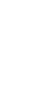    SI contributo annuo con importo tra € 500,00 e € 1.500,00  NO contributoSI contributo annuo con importo più elevato di € 3.000,00   SI contributo annuo con importo tra € 1.501,00 e € 3.000,00   SI contributo annuo con importo tra € 500,00 e € 1.500,00  NO contributoSI contributo annuo con importo più elevato di € 3.000,00   SI contributo annuo con importo tra € 1.501,00 e € 3.000,00   SI contributo annuo con importo tra € 500,00 e € 1.500,00  NO contributoSI contributo annuo con importo più elevato di € 3.000,00   SI contributo annuo con importo tra € 1.501,00 e € 3.000,00   SI contributo annuo con importo tra € 500,00 e € 1.500,00  NO contributo5. Commissione a carico dell’Ente – espressa in % per riscossione entrate tramite POS (MAX PUNTI 7)PUNTI 7 alla migliore offerta.Alle altre offerte il punteggio verrà attribuito con l’applicazione della seguente formula:OFFERTA MIGLIORE 	X 7= OFFERTAPercentuale commissioni:daapplicareper